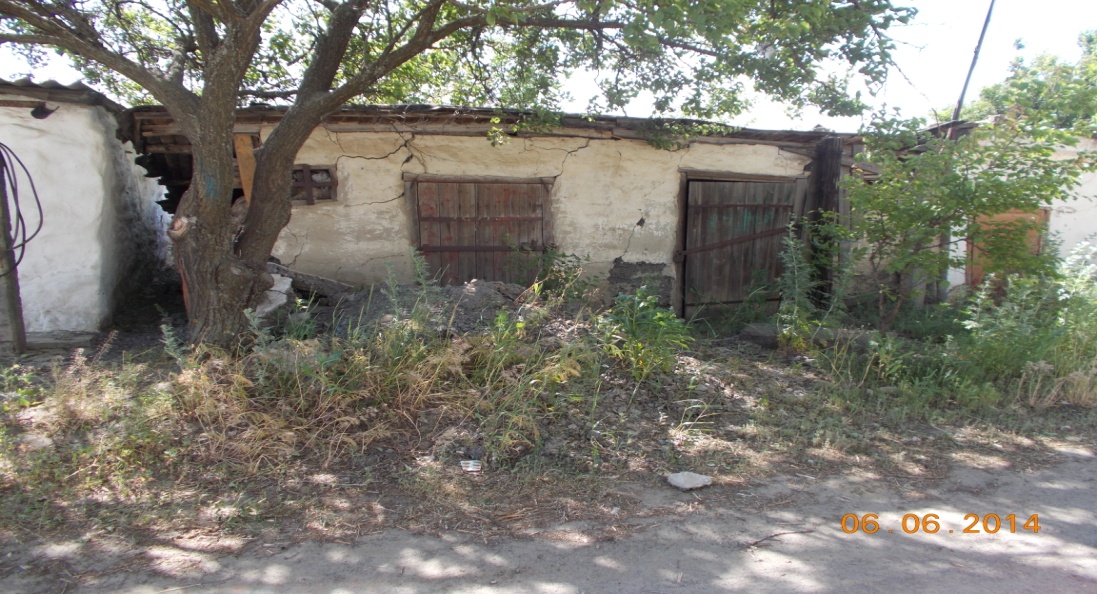 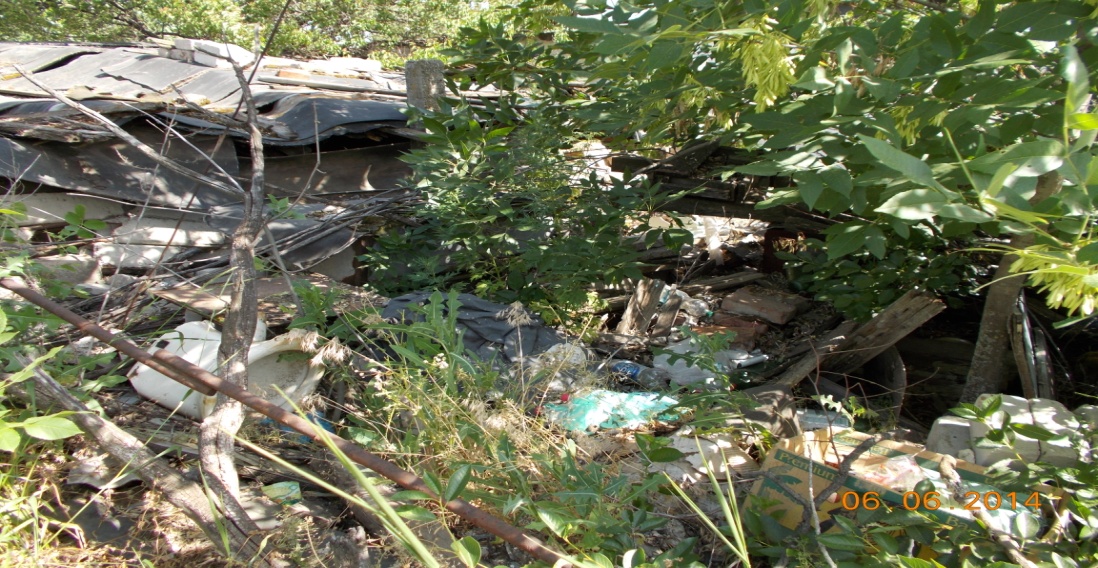                                                                                           Коба Виктор Николаевич                                                                            п.Углегорский,                      пер.Советский, д.16, кв.16П Р Е Д П И С А Н И Е №______ от  6 июня   2014 г            Администрация Углегорского сельского поселения  предупреждает Вас , что Вами нарушена  ст. 11 п.11.2.8. Правил благоустройства и санитарного содержания Углегорского сельского поселения: «Юридическим и физическим лицам запрещено складировать строительные материалы, органические удобрения (навоз), мусор на прилегающих к строениям и домовладениям территориях без разрешения Главы Углегорского сельского поселения», утверждённых Решением  собрания депутатов Углегорского сельского поселения № 52 от 29.04.2014 г. Вам необходимо в срок до 14 июня 2014  года принять необходимые меры по устранению нарушений.В случае невыполнения правил предписания, Вы будете привлечены к административной ответственности.   Глава Углегорского   сельского поселения                                                           А.В.Козин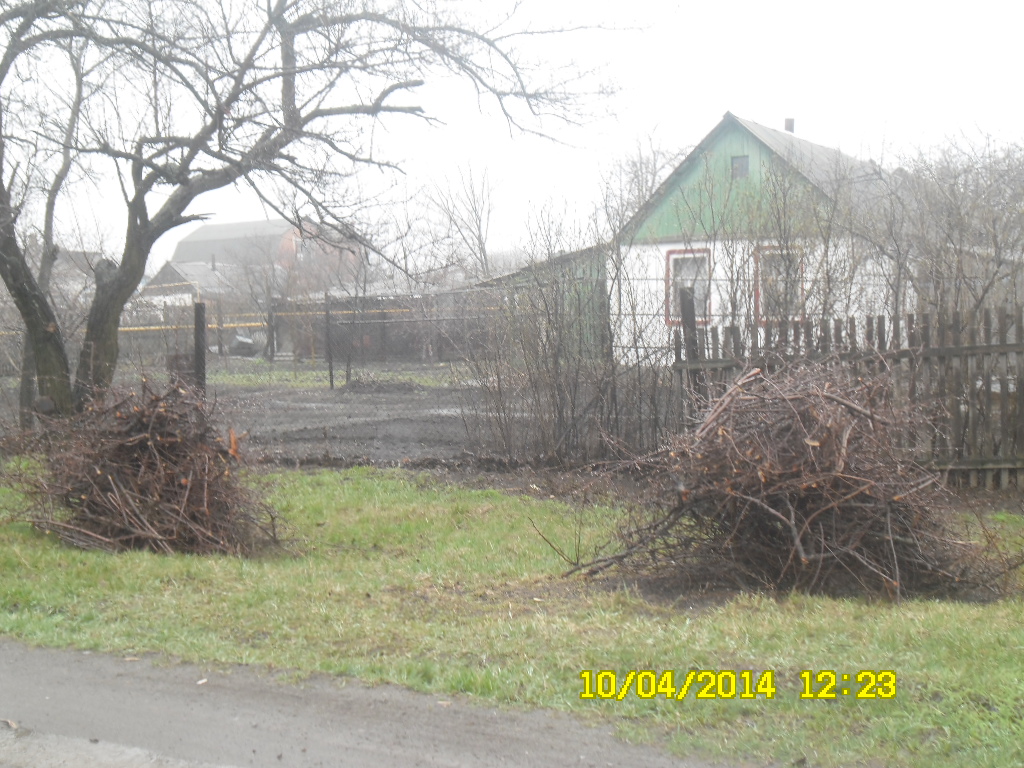 __________________________________________________                                      П Р Е Д П И С А Н И Е №______ от______________________2014 г            Администрация Углегорского сельского поселения  предупреждает Вас , что Вами нарушена  ст. 4 п. 4.16.  Правил благоустройства и санитарного содержания Углегорского сельского поселения: « При производстве рубочных или уходных работ производитель работ обязан очистить территорию от остатков обрезков стволов и веток в течение суток », утверждённых Решением  собрания депутатов Углегорского сельского поселения № 35/1 от 26.09.2013 г. Вам необходимо в срок до 14 июня 2014  года принять необходимые меры по устранению нарушений.В случае невыполнения правил предписания, Вы будете привлечены к административной ответственности.    Глава Углегорского    сельского поселения                                                           А.В.Козин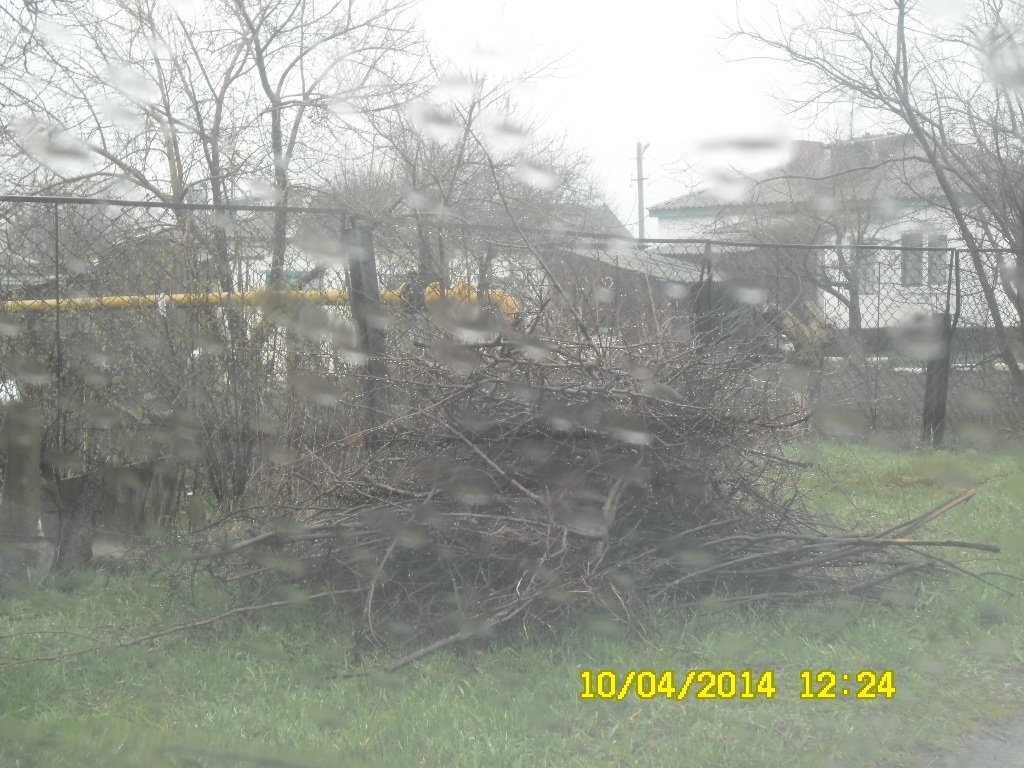 __________________________________________________                                      П Р Е Д П И С А Н И Е №______ от______________________2014 г            Администрация Углегорского сельского поселения  предупреждает Вас , что Вами нарушена  ст. 4 п. 4.16.  Правил благоустройства и санитарного содержания Углегорского сельского поселения: « При производстве рубочных или уходных работ производитель работ обязан очистить территорию от остатков обрезков стволов и веток в течение суток », утверждённых Решением  собрания депутатов Углегорского сельского поселения № 35/1 от 26.09.2013 г. Вам необходимо в срок до 15 апреля 2014  года принять необходимые меры по устранению нарушений.В случае невыполнения правил предписания, Вы будете привлечены к административной ответственности.    Глава Углегорского    сельского поселения                                                           А.В.Козин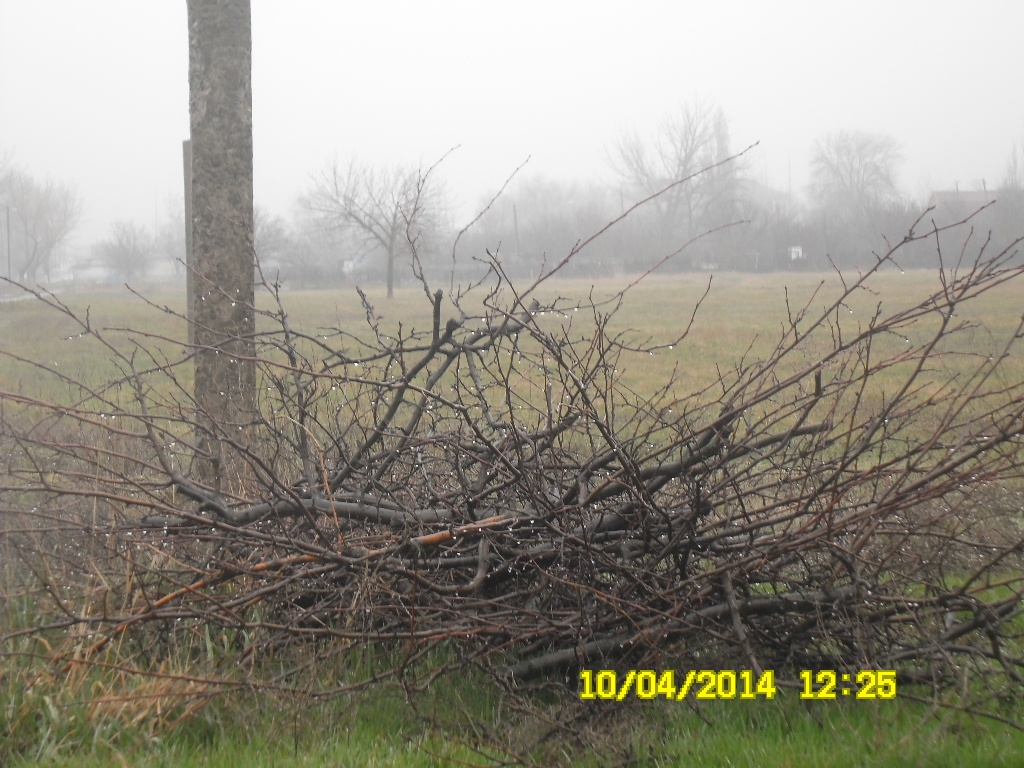 __________________________________________________                                      П Р Е Д П И С А Н И Е №______ от______________________2014 г            Администрация Углегорского сельского поселения  предупреждает Вас , что Вами нарушена  ст. 4 п. 4.16.  Правил благоустройства и санитарного содержания Углегорского сельского поселения: « При производстве рубочных или уходных работ производитель работ обязан очистить территорию от остатков обрезков стволов и веток в течение суток », утверждённых Решением  собрания депутатов Углегорского сельского поселения № 35/1 от 26.09.2013 г. Вам необходимо в срок до 15 апреля 2014  года принять необходимые меры по устранению нарушений.В случае невыполнения правил предписания, Вы будете привлечены к административной ответственности.    Глава Углегорского    сельского поселения                                                           А.В.Козин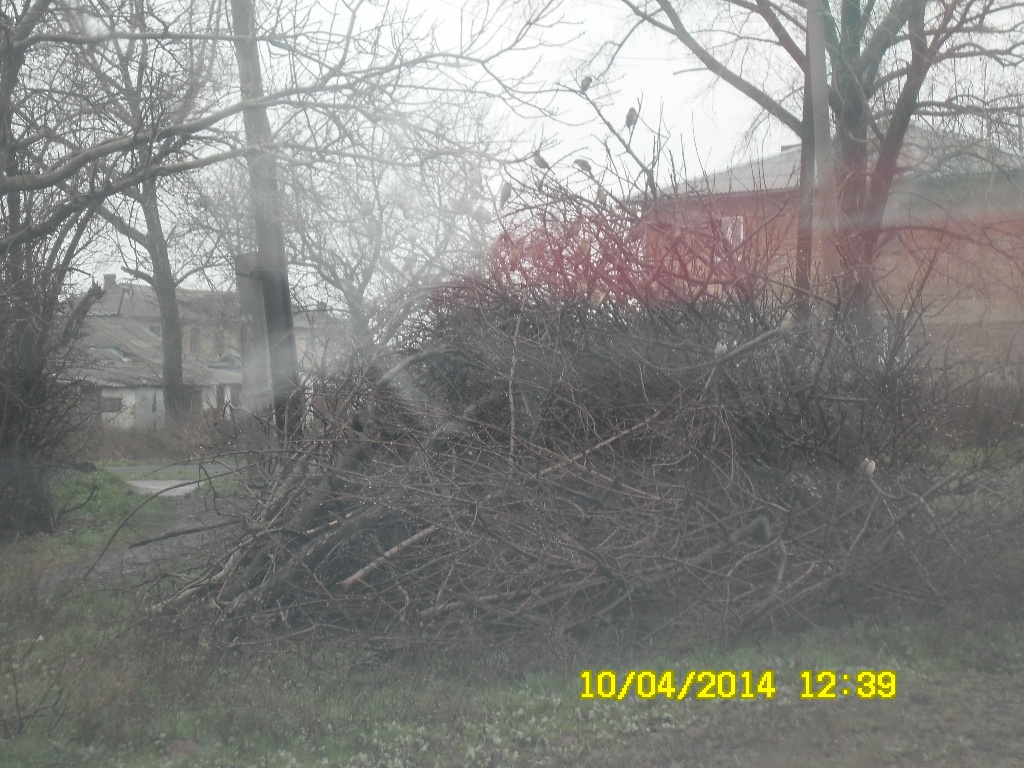 __________________________________________________                                      П Р Е Д П И С А Н И Е №______ от______________________2014 г            Администрация Углегорского сельского поселения  предупреждает Вас , что Вами нарушена  ст. 4 п. 4.16.  Правил благоустройства и санитарного содержания Углегорского сельского поселения: « При производстве рубочных или уходных работ производитель работ обязан очистить территорию от остатков обрезков стволов и веток в течение суток », утверждённых Решением  собрания депутатов Углегорского сельского поселения № 35/1 от 26.09.2013 г. Вам необходимо в срок до 15 апреля 2014  года принять необходимые меры по устранению нарушений.В случае невыполнения правил предписания, Вы будете привлечены к административной ответственности.    Глава Углегорского    сельского поселения                                                           А.В.Козин